Unit of Study: ICT5350 Securing IT Systems OverviewIn this unit students are introduced to a broad range of IT security related topics covering implementation, monitor and administration of IT infrastructure in accordance with information security policies and procedures that ensure data integrity and confidentiality. Students will apply a broad set of concepts to protect computing infrastructure from cyber security threats and attacks through a series of workshops and simulations.Unit Learning OutcomesOn successful completion of this unit, students will be able to:ULO1 	Apply technical concepts and frameworks related to cyber security.ULO2 	Justify strategies and measures to safeguards IT systems to mitigating risk and controls losses associated with adverse events. ULO3 	Evaluate security risks, threats and vulnerabilities and discuss appropriate information security protection mechanisms.ULO4 	Diagnose the cause of security incidents.ULO5 	Develop a security incident response plans.Weekly Schedule Detailed information for each week’s activities can be found on Unit’s Weekly Modules in Canvas.AssessmentsAll assessments are compulsory.To pass the unit students must:achieve a total of 50% or more of marks offered; andpass all individual invigilated assessments; andhave attempted all assessments.Where one or more of these requirements are not met, the Board of Examiners will consider a student’s overall progress towards meeting the unit learning outcomes and any special circumstances before reaching a decision.  The Board of Examiners may grant a supplementary assessment where a student:achieves a total of 45% or more; andhas passed all individual invigilated assessments in the unit; andhas attempted all assessments; andhas a recommendation for supplementary assessment by the Unit Coordinator and the Head of Discipline.Where one or more of these requirements are not met, the Board of Examiners will consider a student’s overall progress towards meeting the unit learning outcomes and any special circumstances before reaching a decision.  Attendance and engagement in class will be considered.APIC awards common result grades as set out in the Award of Grade Policy.Detailed information for each assessment can be found on the Unit’s Home Page and in the Assessment Brief.Detailed information for each assessment can be found on the Unit’s Home Page and in the Assessment Brief.equiv. – equivalent word count based on the Assessment Load Equivalence Guide.Course ReserveCourse Reserve includes all required resources and reading material for the unit of study. You can access Course Reserve via APIC Library or via the Course Reserve link on the unit’s homepage.Prescribed text(s):Wills, M., 2019, The Official (ISC)2 SSCP CBK Reference: Amazon.com.au: Books. Recommended Readings:  Chapple, M. and Seidl, D., 2021. Cyberwarfare: Information operations in a connected world. Jones & Bartlett Learning.Charles P, P. and Shari Lawrence, P., 2015. Security in Computing FIFTH EDITION. Stallings, W., 2011. Cryptography and network security: principles and practice.Academic integrityEthical conduct and academic integrity and honesty are fundamental to the mission of APIC and academic misconduct will not be tolerated by the College. It is the responsibility of every student to make sure that they understand what constitutes academic misconduct and to refrain from engaging in it. Please refer to APIC’s Academic Integrity Policy for further details. Other Important Information and LinksChanges and Updates to the Unit of Study GuideThis Unit of Study Guide may be updated and amended from time to time. Students will be notified of any changes to the unit via the Online Learning System (Canvas) space for the unit.This Unit of study Guide was last modified on 25th September 2023.Course(s)Master of Information TechnologyCredit Points8 credit pointsDuration12 weeks (10 teaching weeks; 1 revision week; 1 final assessment week)LevelPostgraduateAdvancedStudent WorkloadStudents should expect to spend approximately 13 hours per week over 12 weeks (totalling approximately 156 hours) on learning activities for this unit.Mode(s) of DeliveryOn campus, BlendedPre-RequisitesICT5250 Computer Networks and SecurityUnit CoordinatorAs per current timetableContact InformationConsultation: 1 hour scheduled sessionWeekTopicWeek 1Introduction to IT securityWeek 2Access Controls part 1Week 3Access Controls part 2Week 4Security Operations and Administration Week 5Risk Identification, Monitoring and Analysis Week 6Incident Response and Recovery Week 7CryptographyWeek 8Network and Communications Security part 1Week 9Network and Communications Security part 2Week 10Systems and Application Security Week 11Revision Week 12Final AssessmentsAssessment TaskTypeWeightingDueLengthULOsAssessment 1: Laboratory Practicum Individual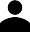 Invigilated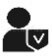 20%Week 2, 3, 5, 7, 8(equiv.2000words)ULO1ULO2ULO3Assessment 2: In-class Quizzes Quiz of key content areas to identify further support needs.IndividualInvigilated20%Week 6, 9 each 15 minutes(equiv.2000words)ULO1ULO2ULO3Assessment 3: Case Study: Part 1 Cause Analysis & Stakeholder Impact Analysis Individual20%Week 51000 wordsULO1ULO3ULO4Assessment 4: Case Study: Part 2 Final security incident response plan with firewall Log Analysis, Incident report and remediation plan including constraint analysis of projected actions.Individual40%Week 124500 wordsULO2ULO4ULO5Special considerationIf your academic work is impacted by significant documented illness, hardship, or other adverse circumstances beyond your control, you may make an application for Special Consideration. Please refer to the Assessment Policy for further details.Late submissionPenalties apply when work is submitted after the due date without approval. Please refer to the Assessment Policy for information about late submission.Assessment appealsIf you are concerned about a mark you have received for an assessment or final grade, you may apply to formally appeal the grade. Please see the Assessment Policy for further details.Award of gradesAPIC awards common result grades, set out in the Award of Grade Policy.Expectations of student conductStudents are expected to conduct themselves in a manner that is consistent with a safe and respectful study environment. More information can be found in the Student Code of Conduct.Study resourcesAPIC Library and Student Learning Support resources and services can be accessed via the Student Lounge or your Dashboard on the OLS (Canvas).Student ServicesThe Student Services team provides administrative support for students and handles enquiries about enrolment, timetables, important dates and submitting forms. More information can be found on the Student Services page on the OLS (Canvas).Key datesKey dates through the academic year, including teaching periods, census, payment deadlines and exams can be found on the Academic Calendar section of the APIC website.